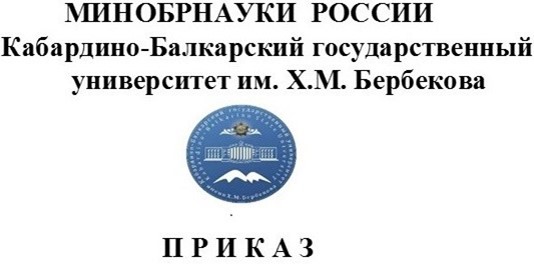 03 ноября 2022 г.        №   620/О                г. НальчикО прохождении вакцинации (ревакцинации) против новой коронавирусной инфекции (COVID-19)На основании федерального закона от 30.03.1999 года № 52-ФЗ            «О санитарно-эпидемиологическом благополучии населения», Федерального закона от 17.09.1998 года № 157-ФЗ «Об иммунопрофилактике инфекционных болезней», во исполнение постановления Главного государственного санитарного врача по КБР от 15.07.2021 года № 08            «О проведении профилактических прививок отдельным группам граждан по эпидемическим показаниям», в целях противодействия распространению новой коронавирусной инфекции (COVID-19) для бесперебойной работы вуза и обеспечения санитарно-эпидемиологического благополучия работников и обучающихся Кабардино-Балкарского государственного университета им. Х.М. БербековаПРИКАЗЫВАЮ:Работникам пройти в срок до 18.11.2022 года вакцинацию (ревакцинацию) против новой коронавирусной инфекции (COVID-19), за исключением лиц, имеющих противопоказания либо перенесших данное заболевание за последние 6 месяцев, с представлением руководителям структурных подразделений документов, подтверждающих прохождение указанной вакцинации (ревакцинации) или документов, подтверждающих наличие медицинского отвода от вакцинации.Руководителям структурных подразделений:усилить информационно-разъяснительную работу среди работников по вопросам профилактики новой коронавирусной инфекции (COVID-19), обратив особое внимание на необходимость проведения профилактических прививок;организовать сбор соответствующих подтверждающих документов согласно п. 1 настоящего приказа и последующую передачу этих документов в юридический отдел управления кадрового и правового обеспечения;уведомить в форме служебной записки Дышекова Т.К., начальника управления кадрового и правового обеспечения:а) о работниках, прошедших вакцинацию;б) об отсутствии вакцинации работников возглавляемого структурного подразделения;в) о работниках, имеющих противопоказания и, соответственно, не подлежащих вакцинации.Дышекову Т.К., начальнику управления кадрового и правового обеспечения, обеспечить сбор документов по вакцинации работников университета и отстранение с 21.11.2022 года работников, не представивших документы в соответствии с п. 1 настоящего приказа.Пшеунову Р.Б., начальнику организационно-распорядительного управления, обеспечить:ознакомление с настоящим приказом всех руководителей структурных подразделений для дальнейшего доведения последними сведений до работников возглавляемых ими подразделений;опубликование настоящего распоряжения на официальном сайте КБГУ.Контроль за исполнением настоящего распоряжения возложить      на и.о. проректора по кадровым и организационно-правовым вопросам Гукепшокова М.Х. ОСНОВАНИЕ: проект приказа начальника управления кадрового и правового обеспечения Дышекова Т.К., виза председателя первичной профсоюзной организации работников Кобозева И.Л., резолюция и.о. ректора Альтудова Ю.К. И.О. РЕКТОРА                                                 Ю.К. АЛЬТУДОВСОГЛАСОВАНО:Гукепшоков М.Х., и.о. проректора по К и ОПВ   Дышеков Т.К., начальник УК и ПО       Пшеунов Р.Б., начальник ОРУВставитьЭПТехнический исполнитель корректор общего отдела ОРУ Гонгапшева К.А.к.т. 42-52-54